Осенние каникулы: детям правила безопасности!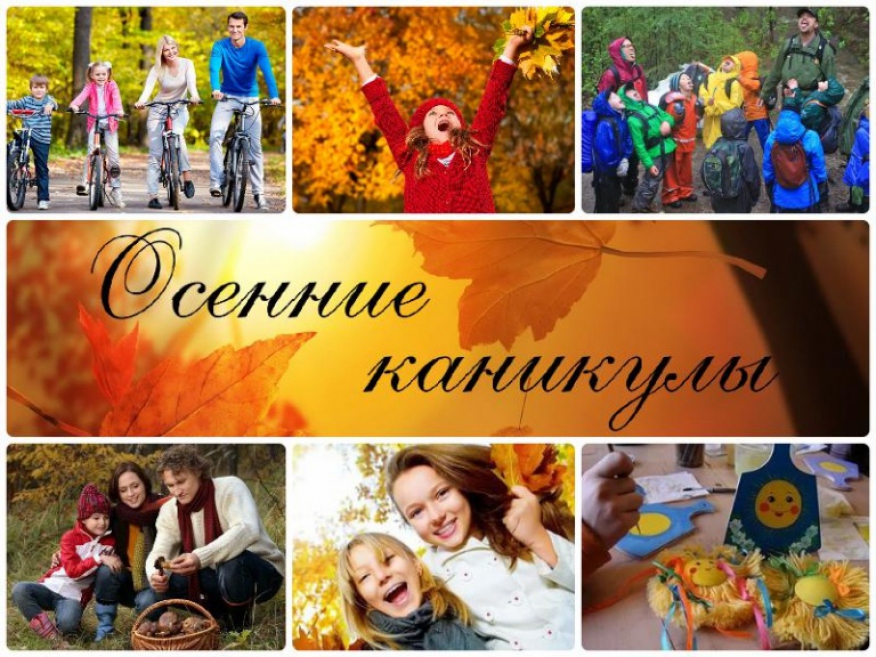 Приближаются  осенние каникулы - время отдыха ребят от школьных занятий. Однако в этот период следует обязательно позаботиться о безопасности детей. Каждый ребенок, независимо от возраста, обязан знать несколько простых правил безопасности во время отдыха. Иначе каникулы могут обратиться неприятными последствиями. И этим правилам должны научить их родители.Если возникла необходимость оставить на время ребенка одного, прежде чем уйти, проверьте, спрятаны ли спички, выключен ли газ и электроприборы, погашен ли огонь в печке. Выучите вместе с ребенком свой домашний адрес, телефон, разместите около телефонного аппарата номера телефонов спецслужб: пожарной и скорой помощи, полиции, газовой службы. Объясните, что по указанным номерам нельзя звонить ради баловства, предупредите об ответственности за ложный вызов.В случае возникновения пожара, если рядом нет взрослых, детям нужно объяснить, как действовать в экстремальных ситуациях:Спички и зажигалки, легковоспламеняющиеся и горючие жидкости, а также лекарства и бытовую химию храните в недоступных для детей местах. Не разрешайте своему ребенку самостоятельно пользоваться газовыми и электрическими приборами, растапливать печи.Занимаясь хозяйственными делами, не забывайте, что ребенок не должен быть предоставлен сам себе. Постоянно будьте в курсе, где и с кем он находится, контролируйте место пребывания детей.Помните! Поздним вечером и ночью детям и подросткам законодательно запрещено находиться на улице без сопровождения взрослых.Уважаемые родители, чем чаще вы будете напоминать ребенку элементарные правила безопасности и поведения в экстренных ситуациях, тем больше вероятность, что он их запомнит, и будет применять. Вы и сами своим поведением должны показывать пример детям. Сохранение жизни и здоровья детей – главная обязанность взрослых. Предпринятые вами усилия с высокой долей вероятности снизят риск возникновения опасных ситуаций, а если они все-таки произойдут, то помогут вашему ребенку сохранить жизнь и здоровье.1 региональный отдел надзорной деятельностии профилактической работы Управления по ТиНАОГлавного управления МЧС России по г. Москве